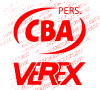 Žiadosť č. ........../202....o poskytnutie príspevku na rekreáciu podľa § 152a Zákonníka práceŽiadateľ: (titul, meno a priezvisko): .................................................................................................................................................Osobné číslo:  ......................................					Stredisko: ............................................Pracovný pomer trvá ku dňu začatia rekreácie viac ako 24 mesiacov:  ÁNODátum rekreácie na území SR od ................................ do ....................................            Počet prenocovaní1):  ....................Oprávnené výdavky na rekreáciu uplatňujem na:zamestnanca: (meno, priezvisko  žiadateľa)    .................................................................................................................................      manželku/manžela žijúcu so žiadateľom v spoločnej domácnosti: (meno, priezvisko) .........................................................dieťa/deti 2): (meno, priezvisko) .......................................................................................................................................................................................................................................................................................................................................................................... inú osobu/osoby, žijúcu so žiadateľom v spoločnej domácnosti 3): (meno, priezvisko)........................................................................................................................................................................................................................................................................Oprávnené výdavky zaplatené za rekreáciu podľa priloženého dokladu:..............................Eur. Počet príloh:...............Čestne prehlasujem, že:nežiadam o príspevok na rekreáciu u iného zamestnávateľa,údaje uvedené v tejto žiadosti sú pravdivé a správne,osoby, ktoré sa so mnou zúčastnili rekreácie žijú so mnou v domácnosti,oprávnené výdavky podľa priložených dokladov boli poskytovateľovi uhradené v plnej výške.Dátum: .......................................					Podpis žiadateľa.........................................Prenocovaním sa rozumie prenocovanie fyzickej osoby v zariadení prevádzkovanom ekonomickým subjektom poskytujúcim služby prechodného ubytovania, za ktoré odviedol obci miestu daň za ubytovanie.Dieťaťom sa rozumie: vlastné dieťa, dieťa zverené zamestnancovi do náhradnej starostlivosti na základe rozhodnutia súdu alebo dieťa zverené zamestnancovi do starostlivosti pred rozhodnutím súdu o osvojení.Napr. dieťa druhého z manželov, druh/družka, starý rodič, vnuk/vnučka a pod. žijúci so žiadateľom v spoločnej domácnosti. 